ПОСТАНОВЛЕНИЕ№23                                                                                               от 25 марта 2016 годаО внесении изменений в Постановление об утверждении порядка осуществления администрацией сельского поселения Федоровский  сельсовет муниципального района Хайбуллинский район Республики Башкортостан  бюджетных полномочий  главных администраторов доходов бюджетов бюджетной системы Российской Федерацииот 25 декабря 2015 г. № 96В соответствии со статьей 160.1 Бюджетного кодекса Российской Федерации,  Администрация сельского поселения Федоровский сельсовет муниципального района Хайбуллинский район Республики Башкортостан ПОСТАНОВЛЯЕТ:Внести в приложение № 2 «Перечень кодов подвидов доходов по видам доходов, главными администраторами которых являются органы местного самоуправления сельского поселения Федоровский сельсовет муниципального района Хайбуллинский район Республики Башкортостан» к Постановлению администрации сельского поселения Федоровский сельсовет муниципального района Хайбуллинский район Республики Башкортостан от 25 декабря 2015 г. № 96 «Об утверждении порядка осуществления администрацией сельского поселения Федоровский сельсовет муниципального района Хайбуллинский район Республики Башкортостан  бюджетных полномочий  главных администраторов доходов бюджетов бюджетной системы Российской Федерации», изменение согласно приложению.Глава сельского поселения                                                   Н.С.Лебедева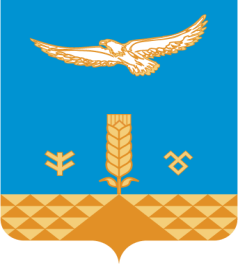 